Приложение 1
к Административному регламентуФормаГлавеадминистрацииСередского сельского поселения_______________________________________(наименование, место нахождения, ИНН,_______________________________________ОГРН, почтовый адрес и (или) адрес_______________________________________электронной почты, контактный телефон -_______________________________________для юридического лица;_______________________________________Ф.И.О. (полностью), данные документа,_______________________________________удостоверяющего личность,_______________________________________место жительства, почтовый адрес_______________________________________и (или) адрес электронной почты,_______________________________________контактный телефон - для гражданина)Заявление
о предоставлении земельного участка, находящегося в муниципальной собственностиПрошу предоставить в безвозмездное пользование (постоянное (бессрочное) пользование)(ненужное зачеркнуть) земельный участок, с кадастровым номером____________________________________________, площадью ________________ кв. м <1>,расположенный _________________________________________________________________,(указать адресные ориентиры земельного участка)на срок <2> ________ для _________________________________________________________(указать цель использования земельного участка)в связи с ________________________________________________________________________(основания предоставления земельного участка без проведения_______________________________________________________________________________торгов, из числа предусмотренных пунктом 2 статьи 39.9_______________________________________________________________________________или статьей 39.10 Земельного кодекса Российской Федерации оснований)Реквизиты решения о предварительном согласовании предоставленияземельного участка <3> __________________________________________________________________________________________________________________________________________Реквизиты решения об утверждении документа территориальногопланирования и (или) проекта планировки территории <4> _____________________________Реквизиты решения об изъятии земельного участка для государственных илимуниципальных нужд <5> _________________________________________________________Приложения:__________________________________________________________________________________________________________________________________________________________________________________________________________________________________________________________________________________________________________________________________________________________________________________________________________________________________________________________________________________________Результаты рассмотрения заявления (отметить один вариант):получу личнопрошу направить по почтовому адресу: _____________________________________________________________________________________________________________________________;Заявитель ______________________________________________________________________(подпись) (Ф.И.О., должность представителя юридического лица, реквизиты документа, удостоверяющего полномочияпредставителя юридического лица,Ф.И.О. физического лица, сведенияо доверенном лице (Ф.И.О., реквизиты документа,удостоверяющего полномочия доверенного лица,контактный телефон))М.П. _______________________"___" _______ 20___ г.<1> Указывается при наличии информации.<2> Указывается в случае предоставления земельного участка в безвозмездное пользование.<3> Указываются в случае, если испрашиваемый земельный участок образовывался или его границы уточнялись на основании данного решения.<4> Указываются в случае, если земельный участок предоставляется для размещения объектов, предусмотренных этим документом и (или) этим проектом.<5> Указываются в случае, если земельный участок предоставляется взамен земельного участка, изымаемого для муниципальных нужд.Приложение 2
к Административному регламентуБлок-схема
административных процедур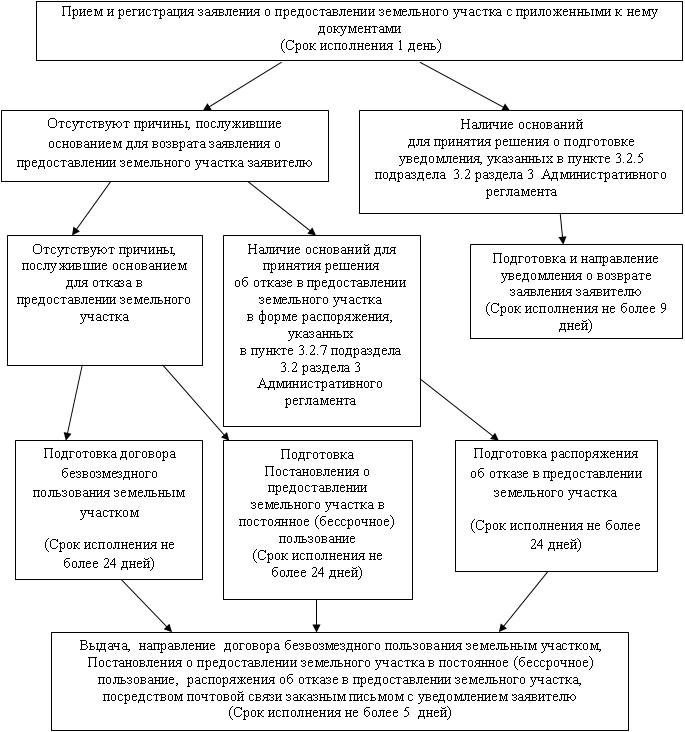 